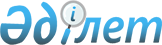 Қазақстан Республикасы Үкіметінің 1999 жылғы 12 сәуірдегі N 405 қаулысына өзгерістер мен толықтырулар енгізу туралыҚазақстан Республикасы Үкіметінің қаулысы 2000 жылғы 12 шілде N 1060     Қазақстан Республикасының Үкіметі қаулы етеді:     1. "Акциялардың мемлекеттік пакеттеріне мемлекеттік меншіктің түрлері және ұйымдарға қатысудың мемлекеттік үлестері туралы" Қазақстан Республикасы Үкіметінің 1999 жылғы 12 сәуірдегі N 405  P990405_  қаулысына (Қазақстан Республикасының ПҮКЖ-ы, 1999 ж., N 13, 124-құжат) мынадай өзгерістер мен толықтырулар енгізілсін:     1) көрсетілген қаулыға 1-қосымшада:     "Алматы қаласы" бөлімінде:     реттік нөмірі 289-жол алынып тасталсын;     "Ақтөбе облысы" бөлімінде:     реттік нөмірі 300-жол алынып тасталсын;     2) көрсетілген қаулыға 2-қосымшада:     "Алматы қаласы" бөлімі мынадай мазмұндағы реттік нөмірі 123-6-жолмен толықтырылсын:     "123-6. АЛА-000283 "N 405 Авиация жөндеу зауыты" ААҚ";     "Ақтөбе облысы" бөлімі мынадай мазмұндағы реттік нөмірі 133-1-жолмен толықтырылсын:     "133-1. АКТ-000128 "N 406 ГА Авиация жөндеу зауыты" ААҚ".     2. Осы қаулы қол қойылған күнінен бастап күшіне енеді.     Қазақстан Республикасының         Премьер-Министрі  Оқығандар: Қобдалиева Н.М. Орынбекова Д.К.     
					© 2012. Қазақстан Республикасы Әділет министрлігінің «Қазақстан Республикасының Заңнама және құқықтық ақпарат институты» ШЖҚ РМК
				